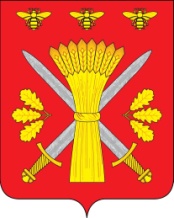 РОССИЙСКАЯ ФЕДЕРАЦИЯОРЛОВСКАЯ ОБЛАСТЬАДМИНИСТРАЦИЯ ТРОСНЯНСКОГО РАЙОНАПОСТАНОВЛЕНИЕот 13 марта 2023  г.                                                                                            № 68             с.ТроснаО внесении изменений в Постановление администрацииТроснянского района от 30.09.2019г №250 «Об утверждении муниципальной программы «Развитие культуры и искусства, сохранение и реконструкция  военно – мемориальных объектов в Троснянском районе Орловской области на 2020-2024 годы»            В соответствии с решением Троснянского районного совета народных депутатов от 21.12.2022г.№73 «О бюджете Троснянского муниципального района на 2023 год и плановый период 2024-2025 годов и № 72 от 15.12.2022г.« О внесении изменений в бюджет Троснянского муниципального района на 2022год и плановый период 2023-2024 годов»п о с т а н ов л я е т:           1.Внести в приложение к постановлению администрации Троснянского района от 30.09.2019г.№250«Об утверждении муниципальной программы «Развитие культуры и искусства, сохранение и реконструкция  военно – мемориальных объектов в Троснянском районе Орловской областина 2020-2024 годы» следующие изменения:          1)Паспорт Программы изложить в новой редакции, согласно приложению 1к постановлению администрации;        2)Приложение 1 к программе изложить в новой редакции согласно приложению 1;       3) Приложение 2 к программе изложить в новой редакции согласно приложению 2;      4)Приложение 3к программе изложить в новой редакции согласно приложению 3;      5)Приложение 4к программе изложить в новой редакции согласно приложению 4;     6)Приложение 5к программе изложить в новой редакции согласно приложению 5.    2.Постановление вступает в силу со дня официального подписания, действия его распространяются на правоотношения, возникшие с 1 января 2023года.   3.Контроль за исполнением настоящего постановления возложить на заместителя главы района по социальным вопросам Ю.Н.Воробьева. Глава района                                                                        А.В.Левковский